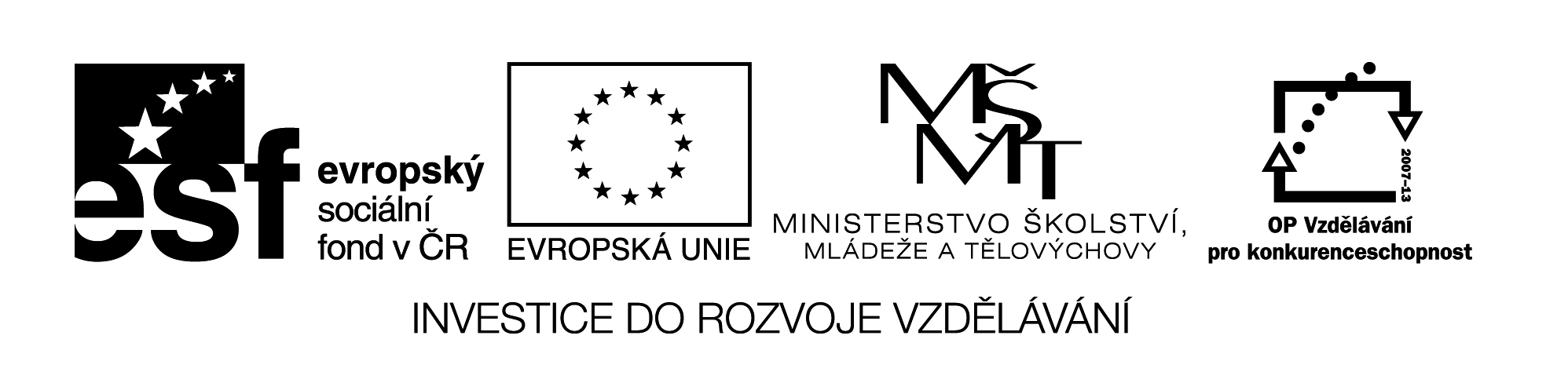 Práce v hodiněPlynulé čtení textu, vysvětlení neznámých slovKrátký rozhovor o významu textu, porozumění obsahu písně	Poslech písněVysvětlení pojmů verš, rýmČtení veršůPracovní list – doplnění veršůHodnocení Pracovní list – BLÁZNOVA UKOLÉBAVKADoplň chybějící verš z nabídky:1.Máš má ovečko dávno spát,   ………………………………………………………………………………………………   Ráno budou nám bláznům lát,   ………………………………………………………………………………………………   Proč měl bych jim lhát, že jsem tady sám,   ………………………………………………………………………………………………Nabídka:      že ráda snídáš se mnou                     dnes máme půlnoc temnou                     když tebe mám rád, když tebe tu mámBláznova ukolébavkaHudba Pavel Dydovič, text František ŘebíčekMáš má ovečko dávno spát,
i píseň ptáků končí,
kvůli nám přestal vítr vát,
jen můra zírá zvenčí.
Já znám její zášť, tak vyhledej skrýš,
zas má bílej plášť a v okně je mříž.

Máš má ovečko dávno spát,
a můžeš hřát, ty mě můžeš hřát.
Vždyť přijdou se ptát,
zítra zas přijdou se ptát,
jestli ty v mých představách už mizíš.

Máš má ovečko dávno spát,
dnes máme půlnoc temnou,
ráno budou nám bláznům lát,
že ráda snídáš se mnou.
Proč měl bych jim lhát, že sem tady sám,
když tebe mám rád, když tebe tu mám.

Máš má ovečko dávno spát
a můžeš hřát, ty mě můžeš hřát.
Vždyť přijdou se ptát,
zítra zas přijdou se ptát,
jestli ty v mých představách už mizíš.

Máš má ovečko dávno spát
a můžeš hřát, ty mě můžeš hřát.
Vždyť přijdou se ptát,
zítra zas přijdou se ptát,
jestli ty v mých představách už mizíš.I/2 Inovace a zkvalitnění výuky směřující k rozvoji čtenářské a informační gramotnostiVY_12_3_19Název vzdělávacího materiáluBláznova ukolébavka-text písněJméno autoraMgr. Romana NiebauerováAnotacePráce s textem písně v hodině Hv, vypracování pracovního listuOčekávaný výstup vzhledem k RVPPlynulé čtení s porozuměním, pochopení textuPojmy verš a rýmRozvíjené klíčové kompetenceKompetence k řešení problémuVyhledávání informací vhodných k řešení problémuPrůřezové témaOSV - cvičení smyslového vnímání, pozornosti a soustředěníČasový harmonogram20 minut v hodině HvPoužitá literatura a zdrojePomůcky a prostředkyText písně F. Řebíčka – Bláznova ukolébavkaDatumLeden 2012